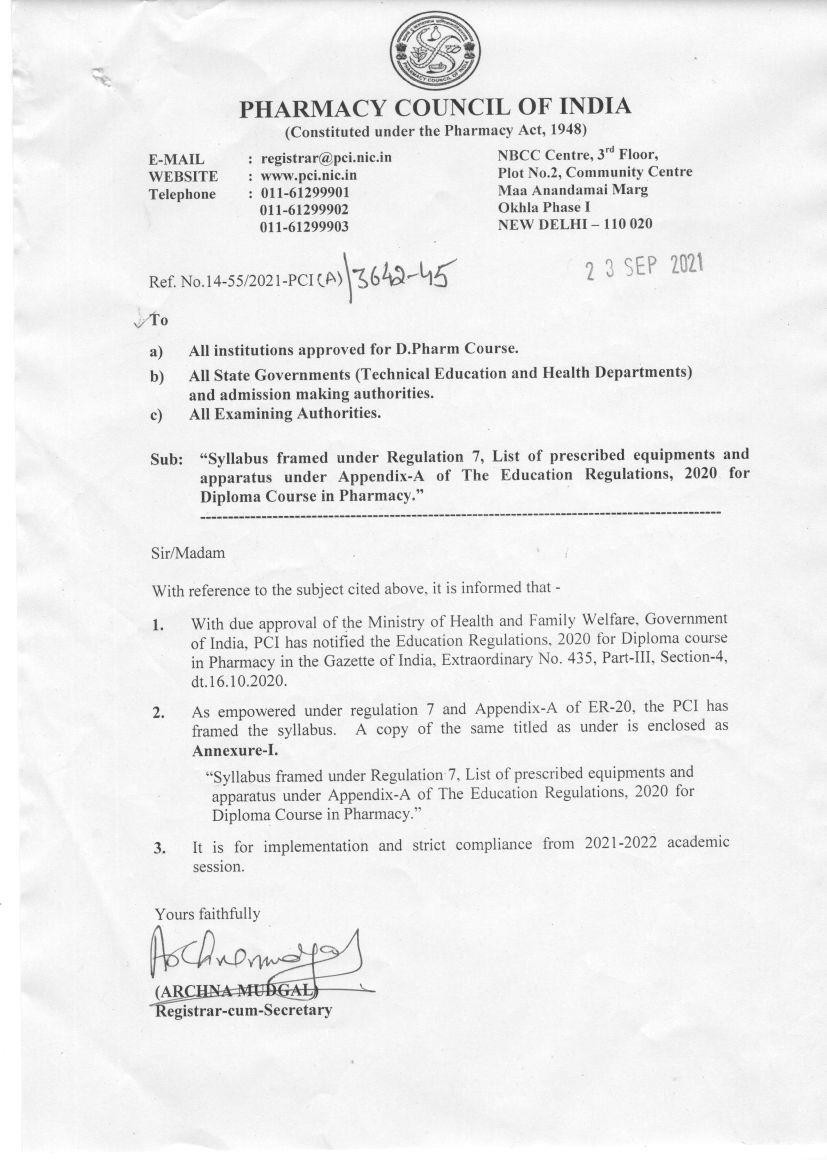 Annexure - I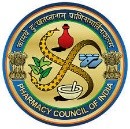 Pharmacy Council of India New Delhi“Syllabus framed under Regulation 7, List	of	prescribed	equipments	and apparatus under Appendix-A ofThe Education Regulations, 2020 For Diploma Course in Pharmacy”ER-2020 D.Pharm Syllabus – Part IPHARMACEUTICS – THEORYCourse Code: ER20-11T	75 Hours (3 Hours/week)Scope: This course is designed to impart basic knowledge and skills on the art and science of formulating and dispensing different pharmaceutical dosage forms.Course Objectives: This course will discuss the following aspects of pharmaceutical dosage formsBasic concepts, types and needAdvantages and disadvantages, methods of preparation / formulationPackaging and labelling requirementsBasic	quality	control	tests,	concepts	of	quality	assurance	and	good manufacturing practicesCourse Outcomes: Upon successful completion of this course, the students will be able toDescribe about the different dosage forms and their formulation aspectsExplain the advantages, disadvantages, and quality control tests of different dosage formsDiscuss the importance of quality assurance and good manufacturing practicesPHARMACEUTICS – PRACTICALCourse Code: ER20-11P	75 Hours (3 Hours/week)Scope: This course is designed to train the students in formulating and dispensing common pharmaceutical dosage forms.Course Objectives: This course will discuss and train the following aspects of preparing and dispensing various pharmaceutical dosage formsCalculation of working formula from the official master formulaFormulation of dosage forms based on working formulaAppropriate Packaging and labelling requirementsMethods of basic quality control testsCourse Outcomes: Upon successful completion of this course, the students will be able toCalculate the working formula from the given master formulaFormulate the dosage form and dispense in an appropriate containerDesign the label with the necessary product and patient informationPerform the basic quality control tests for the common dosage formsPracticalsHandling and referring the official references: Pharmacopoeias, Formularies, etc. for retrieving formulas, procedures, etc.Formulation of the following dosage forms as per monograph standards and dispensing with appropriate packaging and labellingLiquid Oral: Simple syrup, Piperazine citrate elixir, Aqueous Iodine solutionEmulsion: Castor oil emulsion, Cod liver oil emulsionSuspension: Calamine lotion, Magnesium hydroxide mixtureOintment: Simple ointment base, Sulphur ointmentCream: Cetrimide creamGel: Sodium alginate gelLiniment: Turpentine liniment, White liniment BPCDry powder: Effervescent powder granules, Dusting powderSterile Injection: Normal Saline, Calcium gluconate InjectionHard Gelatine Capsule: Tetracycline capsulesTablet: Paracetamol tabletsFormulation of at least five commonly used cosmetic preparations – e.g. cold cream, shampoo, lotion, toothpaste etcDemonstration on various stages of tablet manufacturing processesAppropriate methods of usage and storage of all dosage forms including special dosage such as different types of inhalers, spacers, insulin pensDemonstration of quality control tests and evaluation of common dosage forms viz. tablets, capsules, emulsion, sterile injections as per the monographsAssignmentsThe students shall be asked to submit written assignments on the following topics (One assignment per student per sessional period. i.e., a minimum of THREE assignments per student)Various systems of measures commonly used in prescribing, compounding and dispensing practicesMarket preparations (including Fixed Dose Combinations) of each type of dosage forms, their generic name, minimum three brand names and label contents of the dosage forms mentioned in theory/practicalOverview of various machines / equipments / instruments involved in the formulation and quality control of various dosage forms / pharmaceutical formulations.Overview of extemporaneous preparations at community / hospital pharmacy vs. manufacturing of dosage forms at industrial levelBasic pharmaceutical calculations: ratios, conversion to percentage fraction, alligation, proof spirit, isotonicityField VisitThe students shall be taken for an industrial visit to pharmaceutical industries to witness and understand the various processes of manufacturing of any of the common dosage forms viz. tablets, capsules, liquid orals, injectables, etc. Individual reports from each student on their learning experience from the field visit shall be submitted.PHARMACEUTICAL CHEMISTRY – THEORYCourse Code: ER20-12T	75 Hours (3 Hours/week)Scope: This course is designed to impart basic knowledge on the chemical structure, storage conditions and medicinal uses of organic and inorganic chemical substances used as drugs and pharmaceuticals. Also, this course discusses the impurities, quality control aspects of chemical substances used in pharmaceuticals.Course Objectives: This course will discuss the following aspects of the chemical substances used as drugs and pharmaceuticals for various disease conditionsChemical classification, chemical name, chemical structurePharmacological uses, doses, stability and storage conditionsDifferent types of formulations / dosage form available and their brand namesImpurity testing and basic quality control testsCourse Outcomes: Upon successful completion of this course, the students will be able toDescribe the chemical class, structure and chemical name of the commonly used drugs and pharmaceuticals of both organic and inorganic natureDiscuss the pharmacological uses, dosage regimen, stability issues and storage conditions of all such chemical substances commonly used as drugsDescribe the quantitative and qualitative analysis, impurity testing of the chemical substances given in the official monographsIdentify the dosage form & the brand names of the drugs and pharmaceuticals popular in the marketplacePHARMACEUTICAL CHEMISTRY – PRACTICALCourse Code: ER20-12P	75 Hours (3 Hours/week)Scope: This course is designed to impart basic training and hands-on experiences to synthesis chemical substances used as drugs and pharmaceuticals. Also, to perform the quality control tests, impurity testing, test for purity and systematic qualitative analysis of chemical substances used as drugs and pharmaceuticals.Course Objectives: This course will provide the hands-on experience on the following aspects of chemical substances used as drugs and pharmaceuticalsLimit tests and assays of selected chemical substances as per the monographVolumetric analysis of the chemical substancesBasics of preparatory chemistry and their analysisSystematic qualitative analysis for the identification of the chemical drugsCourse Outcomes: Upon successful completion of this course, the students will be able toPerform the limit tests for various inorganic elements and reportPrepare standard solutions using the principles of volumetric analysisTest the purity of the selected inorganic and organic compounds against the monograph standardsSynthesize the selected chemical substances as per the standard synthetic schemePerform qualitative tests to systematically identify the unknown chemical substancesPracticalsAssignmentsThe students shall be asked to submit the written assignments on the following topics (One assignment per student per sessional period. i.e., a minimum of THREE assignments per student)Different monographs and formularies available and their major contentsSignificance of quality control and quality assurance in pharmaceutical industriesOverview on Green ChemistryVarious software programs available for computer aided drug discoveryVarious instrumentations used for characterization and quantification of drugPHARMACOGNOSY – THEORYCourse Code: ER20-13T	75 Hours (3 Hours/week)Scope: This course is designed to impart knowledge on the medicinal uses of various drugs of natural origin. Also, the course emphasizes the fundamental concepts in the evaluation of crude drugs, alternative systems of medicine, nutraceuticals, and herbal cosmetics.Course Objectives: This course will discuss the following aspects of drug substances derived from natural resources.Occurrence,	distribution,	isolation,	identification	tests	of	common phytoconstituentsTherapeutic activity and pharmaceutical applications of various natural drug substances and phytoconstituentsBiological source, chemical constituents of selected crude drugs and their therapeutic efficacy in common diseases and ailmentsBasic concepts in quality control of crude drugs and various system of medicinesApplications of herbs in health foods and cosmeticsCourse Outcomes: Upon successful completion of this course, the students will be able toIdentify the important/common crude drugs of natural originDescribe the uses of herbs in nutraceuticals and cosmeceuticalsDiscuss the principles of alternative system of medicinesDescribe the importance of quality control of drugs of natural originPHARMACOGNOSY – PRACTICALCourse Code: ER20-13P	75 Hours (3 Hours/week)Scope: This course is designed to train the students in physical identification, morphological characterization, physical and chemical characterization, and evaluation of commonly used herbal drugs.Course Objectives: This course will provide hands-on experiences to the students inIdentification of the crude drugs based on their morphological characteristicsVarious characteristic anatomical characteristics of the herbal drugs studied through transverse sectionPhysical and chemical tests to evaluate the crude drugsCourse Outcomes: Upon successful completion of this course, the students will be able toIdentify the given crude drugs based on the morphological characteristicsTake a transverse section of the given crude drugsDescribe the anatomical characteristics of the given crude drug under microscopical conditionsCarry out the physical and chemical tests to evaluate the given crude drugsPracticalsMorphological Identification of the following drugs:Ispaghula, Senna, Coriander, Fennel, Cardamom, Ginger, Nutmeg, Black Pepper, Cinnamon, Clove,	Ephedra, Rauwolfia, Gokhru, Punarnava, Cinchona, Agar.Gross anatomical studies (Transverse Section) of the following drugs: Ajwain, Datura, Cinnamon, Cinchona, Coriander, Ashwagandha, Liquorice, Clove, Curcuma, Nux vomica, VasakaPhysical and chemical tests for evaluation of any FIVE of the following drugs:Asafoetida, Benzoin, Pale catechu, Black catechu, Castor oil, Acacia, Tragacanth, Agar, Guar gum, Gelatine.AssignmentsThe students shall be asked to submit the written assignments on the following topics (One assignment per student per sessional period. i.e., a minimum of THREE assignments per student)Market preparations of various dosage forms of Ayurvedic, Unani, Siddha, Homeopathic (Classical and Proprietary), indications, and their labelling requirementsMarket preparations of various herbal formulations and herbal cosmetics, indications, and their labelling requirementsHerb-Drug interactions documented in the literature and their clinical significancesField VisitThe students shall be taken in groups to a medicinal garden to witness and understand the nature of various medicinal plants discussed in theory and practical courses. Additionally, they shall be taken in groups to the pharmacies of traditional systems of medicines to understand the availability of various dosage forms and their labelling requirements. Individual reports from each student on their learning experience from the field visit shall be submitted.HUMAN ANATOMY AND PHYSIOLOGY – THEORYCourse Code: ER20-14T	75 Hours (3 Hours/week)Scope: This course is designed to impart basic knowledge on the structure and functions of the human body. It helps in understanding both homeostasis mechanisms and homeostatic imbalances of various systems of the human body.Course Objectives: This course will discuss the following:Structure and functions of the various organ systems and organs of the human bodyHomeostatic mechanisms and their imbalances in the human bodyVarious	vital	physiological	parameters	of	the	human	body	and	their significancesCourse Outcomes: Upon successful completion of this course, the students will be able toDescribe the various organ systems of the human bodyDiscuss the anatomical features of the important human organs and tissuesExplain the homeostatic mechanisms regulating the normal physiology in the human systemDiscuss the significance of various vital physiological parameters of the human bodyHUMAN ANATOMY AND PHYSIOLOGY – PRACTICALCourse Code: ER20-14P	75 Hours (3 Hours/week)Scope: This course is designed to train the students and instil the skills for carrying out basic physiological monitoring of various systems and functions.Course Objectives: This course will provide hands-on experience in the following:General blood collection techniques and carrying out various haematological assessments and interpreting the resultsRecording and monitoring the vital physiological parameters in human subjects and the basic interpretations of the resultsMicroscopic examinations of the various tissues permanently mounted in glass slidesDiscuss the anatomical and physiological characteristics of various organ systems of the body using models, charts, and other teaching aidsCourse Outcomes: Upon successful completion of this course, the students will be able toPerform the haematological tests in human subjects and interpret the resultsRecord, monitor and document the vital physiological parameters of human subjects and interpret the resultsDescribe the anatomical features of the important human tissues under the microscopical conditionsDiscuss	the	significance	of	various	anatomical	and	physiological characteristics of the human bodyPracticalsStudy of compound microscopeGeneral techniques for the collection of bloodMicroscopic examination of Epithelial tissue, Cardiac muscle, Smooth muscle, Skeletal muscle, Connective tissue, and Nervous tissue of ready / pre-prepared slides.Study of Human Skeleton-Axial skeleton and appendicular skeletonDetermination ofBlood groupESRHaemoglobin content of bloodBleeding time and Clotting timeDetermination of WBC count of bloodDetermination of RBC count of bloodDetermination of Differential count of bloodRecording of Blood Pressure in various postures, different arms, before and after exertion and interpreting the resultsRecording of Body temperature (using mercury, digital and IR thermometers at various locations), Pulse rate/ Heart rate (at various locations in the body, before and after exertion), Respiratory RateRecording Pulse Oxygen (before and after exertion)Recording force of air expelled using Peak Flow MeterMeasurement of height, weight, and BMIStudy of various systems and organs with the help of chart, models, and specimensCardiovascular systemRespiratory systemDigestive systemUrinary systemEndocrine systemReproductive systemNervous systemEyeEarSkinSOCIAL PHARMACY – THEORYCourse Code: ER20-15T	75 Hours (3 Hours/week)Scope: This course is designed to impart basic knowledge on public health, epidemiology, preventive care, and other social health related concepts. Also, to emphasize the roles of pharmacists in the public health programs.Course Objectives: This course will discuss about basic concepts ofPublic health and national health programsPreventive healthcareFood and nutrition related health issuesHealth education and health promotionGeneral roles and responsibilities of pharmacists in public healthCourse Outcomes: Upon successful completion of this course, the students will be able toDiscuss about roles of pharmacists in the various national health programsDescribe various sources of health hazards and disease preventive measuresDiscuss the healthcare issues associated with food and nutritional substancesDescribe the general roles and responsibilities of pharmacists in public healthSOCIAL PHARMACY – PRACTICALCourse Code: ER20-15P	75 Hours (3 Hours/week)Scope: This course is designed to provide simulated experience in various public health and social pharmacy activities.Course Objectives: This course will train the students on various roles of pharmacists in public health and social pharmacy activities in the following areas:National immunization programsReproductive and child health programsFood and nutrition related health programsHealth education and promotionGeneral roles and responsibilities of the pharmacists in public healthFirst Aid for various emergency conditions including basic life support and cardiopulmonary resuscitationCourse Outcomes: Upon successful completion of this course, the students will be able toDescribe the roles and responsibilities of pharmacists in various National health programsDesign promotional materials for public health awarenessDescribe various health hazards including microbial sourcesAdvice on preventive measures for various diseasesProvide first aid for various emergency conditionsNote: Demonstration / Hands-on experience / preparation of charts / models / promotional materials / role plays / enacting / e-brochures / e-flyers / podcasts / video podcasts / any other innovative activities to understand the concept of various elements of social pharmacy listed here. (At least one activity to be carried out for each one of the following):PracticalsNational immunization schedule for children, adult vaccine schedule, Vaccines which are not included in the National Immunization Program.RCH – reproductive and child health – nutritional aspects, relevant national health programmes.Family planning devicesMicroscopical observation of different microbes (readymade slides)Oral Health and HygienePersonal hygiene and etiquettes – hand washing techniques, Cough and sneeze etiquettes.Various types of masks, PPE gear, wearing/using them, and disposal.Menstrual hygiene, products usedFirst Aid – Theory, basics, demonstration, hands on training, audio-visuals, and practice, BSL (Basic Life Support) Systems [SCA - Sudden Cardiac Arrest, FBAO - Foreign Body Airway Obstruction, CPR, Defibrillation (using AED) (Includes CPR techniques, First Responder).Emergency treatment for all medical emergency cases viz. snake bite, dog bite, insecticide poisoning, fractures, burns, epilepsy etc.Role of Pharmacist in Disaster Management.Marketed preparations of disinfectants, antiseptics, fumigating agents, antilarval agents, mosquito repellents, etc.Health Communication: Audio / Video podcasts, Images, Power Point Slides, Short Films, etc. in regional language(s) for mass communication / education / Awareness on 5 different communicable diseases, their signs and symptoms, and prevention.Water purification techniques, use of water testing kit, calculation of Content/percentage of KMnO4, bleaching powder to be used for wells/tanksCounselling children on junk foods, balanced diets – using Information, Education and Communication (IEC), counselling, etc. (Simulation Experiments).Preparation of various charts on nutrition, sources of various nutrients from Locally available foods, calculation of caloric needs of different groups (e.g. child, mother, sedentary lifestyle, etc.). Chart of glycemic index of foods.Tobacco cessation, counselling, identifying various tobacco containing products through charts/picturesAssignmentThe students shall be asked to submit the written assignments on the following topics (One assignment per student per sessional period. i.e., a minimum of THREE assignments per student)An overview of Women’s Health IssuesStudy the labels of various packed foods to understand their nutritional contentsBreastfeeding counselling, guidance – using Information, Education and Communication (IEC)Information about the organizations working on de-addiction services in the region (city / district, etc.)Role of a pharmacist in disaster management – A case studyOverview on the National Tuberculosis Elimination Programme (NTEP)Drug disposal systems in the country, at industry level and citizen levelVarious Prebiotics or Probiotics (dietary and market products)Emergency preparedness: Study of local Government structure with respect to Fire, Police departments, health departmentPrepare poster/presentation for general public on any one of the Health Days. e.g. Day, AIDS Day, Handwashing Day, ORS day, World Diabetes Day, World Heart Day, etc.List of home medicines, their storage, safe handling, and disposal of unused medicinesResponsible Use of Medicines: From Purchase to DisposalCollection of newspaper clips (minimum 5) relevant to any one topic and its submission in an organized form with collective summary based on the news itemsRead a minimum of one article relevant to any theory topic, from Pharma/Science/ or other Periodicals and prepare summary of it for submissionPotential roles of pharmacists in rural IndiaField VisitsThe students shall be taken in groups to visit any THREE of the following facilities to witness and understand the activities of such centres/facilities from the perspectives of the topics discussed in theory and/or practical courses. Individual reports from each student on their learning experience from the field visits shall be submitted.Garbage Treatment PlantSewage Treatment PlantBio-medical Waste Treatment PlantEffluent Treatment PlantWater purification plantOrphanage / Elderly-Care-Home / School and or Hostel/Home for persons with disabilitiesPrimary health care centreS.No.Course CodeName of the CourseTotal Theory / Practical HoursTotal Tutorial HoursTheory / Practical Hours perWeekTutorial Hours per Week1.ER20-11TPharmaceutics –Theory7525312.ER20-11PPharmaceutics –Practical75-3-3.ER20-12TPharmaceuticalChemistry – Theory7525314.ER20-12PPharmaceutical Chemistry –Practical75-3-5.ER20-13TPharmacognosy –Theory7525316.ER20-13PPharmacognosy –Practical75-3-7.ER20-14THuman Anatomy & Physiology –Theory7525318.ER20-14PHuman Anatomy &Physiology – Practical75-3-9.ER20-15TSocial Pharmacy –Theory75253110.ER20-15PSocial Pharmacy –Practical75-3-Mixing: Double cone blender, Turbine mixer, Triple rollermill and Silverson mixer homogenizerFiltration: Theory of filtration, membrane filter and sinteredglass filterDrying: working of fluidized bed dryer and process offreeze dryingExtraction:	Definition,	Classification,	method,	andapplications5Tablets – coated and uncoated, various modified tablets(sustained release, extended-release, fast dissolving, multi- layered, etc.)85Capsules - hard and soft gelatine capsules45Liquid oral preparations - solution, syrup, elixir, emulsion,suspension, dry powder for reconstitution65Topical preparations - ointments, creams, pastes, gels,liniments and lotions, suppositories, and pessaries85Nasal preparations, Ear preparations25Powders and granules - Insufflations, dusting powders,effervescent powders, and effervescent granules35Sterile formulations – Injectables, eye drops and eyeointments65Immunological products: Sera, vaccines, toxoids, andtheir manufacturing methods.46Basic structure, layout, sections, and activities of pharmaceutical manufacturing plantsQuality control and quality assurance: Definition and concepts of quality control and quality assurance, current good manufacturing practice (cGMP), Introduction to theconcept of calibration and validation57Novel drug delivery systems: Introduction, Classificationwith examples, advantages, and challenges5ChapterTopicHours1Introduction to Pharmaceutical chemistry: Scope and objectivesSources and types of errors: Accuracy, precision, significant figuresImpurities in Pharmaceuticals: Source and effect of impurities in Pharmacopoeial substances, importance of limit test, Principle and procedures of Limit tests forchlorides, sulphates, iron, heavy metals and arsenic.82Volumetric analysis: Fundamentals of volumetric analysis, Acid-base titration, non-aqueous titration, precipitation titration, complexometric titration, redox titrationGravimetric analysis: Principle and method.83Inorganic	Pharmaceuticals:	Pharmaceutical formulations, market preparations, storage conditions and uses ofHaematinics: Ferrous sulphate, Ferrous fumarate, Ferric ammonium citrate, Ferrous ascorbate, Carbonyl ironGastro-intestinal Agents: Antacids :Aluminium hydroxide gel, Magnesium hydroxide, Magaldrate, Sodium bicarbonate, Calcium Carbonate, Acidifying agents, Adsorbents, Protectives, CatharticsTopical agents: Silver Nitrate, Ionic Silver, Chlorhexidine Gluconate, Hydrogen peroxide, Boric acid, Bleaching powder, Potassium permanganateDental products: Calcium carbonate, Sodium fluoride, Denture cleaners, Denture adhesives, Mouth washesMedicinal gases: Carbon   dioxide,   nitrous   oxide,oxygen74Introduction to nomenclature of organic chemical systems with	particular	reference	to	heterocyclic	compoundscontaining up to Three rings2Study of the following category of medicinal compounds with respect to classification, chemical name, chemical structure (compounds marked with*) uses, stability and storage conditions, different types of formulationsand their popular brand namesStudy of the following category of medicinal compounds with respect to classification, chemical name, chemical structure (compounds marked with*) uses, stability and storage conditions, different types of formulationsand their popular brand namesStudy of the following category of medicinal compounds with respect to classification, chemical name, chemical structure (compounds marked with*) uses, stability and storage conditions, different types of formulationsand their popular brand names5Drugs Acting on Central Nervous SystemAnaesthetics: Thiopental Sodium*, Ketamine Hydrochloride*, PropofolSedatives and Hypnotics: Diazepam*, Alprazolam*, Nitrazepam, Phenobarbital*Antipsychotics: Chlorpromazine Hydrochloride*, Haloperidol*, Risperidone*, Sulpiride*, Olanzapine, Quetiapine, LurasidoneAnticonvulsants: Phenytoin*, Carbamazepine*, Clonazepam, Valproic Acid*, Gabapentin*, Topiramate, Vigabatrin, LamotrigineAnti-Depressants: Amitriptyline Hydrochloride*, Imipramine Hydrochloride*, Fluoxetine*, Venlafaxine, Duloxetine, Sertraline, Citalopram, Escitalopram,Fluvoxamine, Paroxetine96Drugs Acting on Autonomic Nervous SystemSympathomimetic		Agents:	Direct		Acting:	Nor- Epinephrine*,	Epinephrine,	Phenylephrine,9Dopamine*, Terbutaline, Salbutamol (Albuterol), Naphazoline*, Tetrahydrozoline. Indirect Acting Agents: Hydroxy Amphetamine, Pseudoephedrine. Agents With Mixed Mechanism: Ephedrine, MetaraminolAdrenergic Antagonists: Alpha Adrenergic Blockers: Tolazoline, PhentolaminePhenoxybenzamine, Prazosin. Beta Adrenergic Blockers: Propranolol*, Atenolol*, CarvedilolCholinergic Drugs and Related Agents: Direct Acting Agents: Acetylcholine*, Carbachol, And Pilocarpine. Cholinesterase Inhibitors: Neostigmine*, Edrophonium Chloride, Tacrine Hydrochloride, Pralidoxime Chloride, Echothiopate IodideCholinergic Blocking Agents: Atropine Sulphate*, Ipratropium BromideSynthetic Cholinergic Blocking Agents: Tropicamide, Cyclopentolate Hydrochloride, ClidiniumBromide, Dicyclomine Hydrochloride*7Drugs Acting on Cardiovascular SystemAnti-Arrhythmic Drugs: Quinidine Sulphate, Procainamide Hydrochloride, Verapamil, Phenytoin Sodium*, Lidocaine Hydrochloride, Lorcainide Hydrochloride, Amiodarone and SotalolAnti-Hypertensive Agents: Propranolol*, Captopril*, Ramipril, Methyldopate Hydrochloride, Clonidine Hydrochloride, Hydralazine Hydrochloride, Nifedipine,Antianginal Agents: Isosorbide Dinitrate58Diuretics:	Acetazolamide,	Frusemide*,	Bumetanide, Chlorthalidone,	Benzthiazide,	Metolazone,	Xipamide,Spironolactone29Hypoglycemic Agents: Insulin and Its Preparations, Metformin*,	Glibenclamide*,	Glimepiride,	Pioglitazone,Repaglinide, Gliflozins, Gliptins310Analgesic And Anti-Inflammatory Agents: Morphine Analogues, Narcotic Antagonists; Nonsteroidal Anti- Inflammatory Agents (NSAIDs) - Aspirin*, Diclofenac, Ibuprofen*, Piroxicam, Celecoxib, Mefenamic Acid,Paracetamol*, Aceclofenac311Anti-Infective AgentsAntifungal	Agents:	Amphotericin-B,	Griseofulvin,Miconazole,	Ketoconazole*,	Itraconazole, Fluconazole*, Naftifine Hydrochloride8Urinary Tract Anti-Infective Agents: Norfloxacin, Ciprofloxacin, Ofloxacin*, Moxifloxacin,Anti-Tubercular Agents: INH*, Ethambutol, Para Amino Salicylic Acid, Pyrazinamide, Rifampicin, Bedaquiline, Delamanid, Pretomanid*Antiviral Agents: Amantadine Hydrochloride, Idoxuridine, Acyclovir*, Foscarnet, Zidovudine, Ribavirin, Remdesivir, FavipiravirAntimalarials: Quinine Sulphate, Chloroquine Phosphate*, Primaquine Phosphate, Mefloquine*, Cycloguanil, Pyrimethamine, ArtemisininSulfonamides: Sulfanilamide, Sulfadiazine, Sulfamethoxazole, Sulfacetamide*, Mafenide Acetate, Cotrimoxazole, Dapsone*12Antibiotics: Penicillin G, Amoxicillin*, Cloxacillin, Streptomycin, Tetracyclines: Doxycycline, Minocycline, Macrolides: Erythromycin, Azithromycin, Miscellaneous:Chloramphenicol* Clindamycin813Anti-Neoplastic Agents: Cyclophosphamide*, Busulfan, Mercaptopurine,	Fluorouracil*,	Methotrexate, Dactinomycin, Doxorubicin Hydrochloride, VinblastineSulphate, Cisplatin*, Dromostanolone Propionate3S. No.Experiment1Limit test forChlorides; sulphate; Iron; heavy metals2Identification tests for Anions and Cations as per Indian Pharmacopoeia3Fundamentals of Volumetric analysisPreparation	of	standard	solution	and	standardization	of	Sodium Hydroxide, Potassium Permanganate4Assay of the following compoundsFerrous sulphate- by redox titrationCalcium gluconate-by complexometricSodium chloride-by Modified Volhard's methodAscorbic acid by iodometryIbuprofen by alkalimetry5Fundamentals of preparative organic chemistryDetermination of Melting point and boiling point of organic compounds6Preparation of organic compoundsBenzoic acid from BenzamidePicric acid from Phenol7Identification and test for purity of pharmaceuticalsAspirin, Caffeine, Paracetamol, Sulfanilamide8Systematic Qualitative analysis experiments (4 substances)ChapterTopicHours1Definition, history, present status and scope ofPharmacognosy22Classification of drugs:AlphabeticalTaxonomicalMorphologicalPharmacologicalChemicalChemo-taxonomical43Quality control of crude drugs:Different methods of adulteration of crude drugsEvaluation of crude drugs64Brief outline of occurrence, distribution, isolation, identification tests, therapeutic activity and pharmaceutical applications of alkaloids, terpenoids, glycosides, volatile oils,tannins and resins.Brief outline of occurrence, distribution, isolation, identification tests, therapeutic activity and pharmaceutical applications of alkaloids, terpenoids, glycosides, volatile oils,tannins and resins.65Biological source, chemical constituents and therapeuticefficacy of the following categories of crude drugs.Biological source, chemical constituents and therapeuticefficacy of the following categories of crude drugs.305LaxativesAloe, Castor oil, Ispaghula, Senna305CardiotonicDigitalis, Arjuna305Carminatives andG.I. regulatorsCoriander, Fennel, Cardamom,Ginger, Clove, Black Pepper, Asafoetida, Nutmeg, Cinnamon305AstringentsMyrobalan, Black Catechu, PaleCatechu305Drugs acting on nervous systemHyoscyamus, Belladonna,Ephedra, Opium, Tea leaves, Coffee seeds, Coca305Anti-hypertensiveRauwolfia305Anti-tussiveVasaka, Tolu Balsam305Anti-rheumaticsColchicum seed305Anti-tumourVinca, Podophyllum305AntidiabeticsPterocarpus, Gymnema305DiureticsGokhru, Punarnava305Anti-dysentericIpecacuanha305Antiseptics anddisinfectantsBenzoin, Myrrh, Neem, Turmeric305AntimalarialsCinchona, Artemisia305OxytocicErgot305VitaminsCod liver oil, Shark liver oil305EnzymesPapaya, Diastase, Pancreatin,Yeast305Pharmaceutical AidsKaolin, Lanolin, Beeswax, Acacia,Tragacanth, Sodium alginate, Agar, Guar gum, Gelatine305MiscellaneousSquill, Galls, Ashwagandha, Tulsi,Guggul306Plant fibres used as surgical dressings: Cotton, silk, wool and regenerated fibresSutures – Surgical Catgut and LigaturesPlant fibres used as surgical dressings: Cotton, silk, wool and regenerated fibresSutures – Surgical Catgut and Ligatures37Basic principles involved in the traditional systems of medicine like: Ayurveda, Siddha, Unani and HomeopathyMethod of preparation of Ayurvedic formulations like:Arista, Asava, Gutika, Taila, Churna, Lehya and BhasmaBasic principles involved in the traditional systems of medicine like: Ayurveda, Siddha, Unani and HomeopathyMethod of preparation of Ayurvedic formulations like:Arista, Asava, Gutika, Taila, Churna, Lehya and Bhasma88Role of medicinal and aromatic plants in national economyand their export potential29Herbs as health food:Brief introduction and therapeutic applications of: Nutraceuticals, Antioxidants, Pro-biotics, Pre-biotics, Dietary fibres, Omega-3-fatty acids, Spirulina, Carotenoids, Soyaand Garlic410Introduction to herbal formulations411Herbal cosmetics:Sources, chemical constituents, commercial preparations, therapeutic and cosmetic uses of: Aloe vera gel, Almond oil, Lavender oil, Olive oil, Rosemary oil, Sandal Wood oil412Phytochemical investigation of drugs26Lymphatic systemLymph and lymphatic system, composition, function and its formation.Structure and functions of spleen and lymph node.37Cardiovascular systemAnatomy and Physiology of heartBlood vessels and circulation (Pulmonary, coronary and systemic circulation)Cardiac cycle and Heart sounds, Basics of ECGBlood pressure and its regulation88Respiratory systemAnatomy of respiratory organs and their functions.Regulation, and Mechanism of respiration.Respiratory volumes and capacities – definitions49Digestive systemAnatomy and Physiology of the GITAnatomy and functions of accessory glandsPhysiology of digestion and absorption810Skeletal musclesHistologyPhysiology of muscle contractionDisorder of skeletal muscles211Nervous systemClassification of nervous systemAnatomy and physiology of cerebrum, cerebellum, mid brainFunction of hypothalamus, medulla oblongata and basal gangliaSpinal cord-structure and reflexesNames and functions of cranial nerves.Anatomy	and	physiology	of	sympathetic	and parasympathetic nervous system (ANS)812Sense organs - Anatomy and physiology ofEyeEarSkinTongueNose613Urinary systemAnatomy and physiology of urinary systemPhysiology of urine formationRenin - angiotensin systemClearance tests and micturition414Endocrine system (Hormones and their functions)Pituitary glandAdrenal glandThyroid and parathyroid glandPancreas and gonads615Reproductive systemAnatomy of male and female reproductive systemPhysiology of menstruationSpermatogenesis and OogenesisPregnancy and parturition4ChapterTopicHours1Introduction to Social PharmacyDefinition and Scope. Social Pharmacy as a discipline and its scope in improving the public health. Role of Pharmacists in Public Health. (2)Concept of Health -WHO Definition, various dimensions, determinants, and health indicators. (3)National Health Policy – Indian perspective (1)Public and Private Health System in India, National Health Mission (2)Introduction	to	Millennium	Development	Goals,Sustainable	Development	Goals,	FIP	Development Goals (1)92Preventive healthcare – Role of Pharmacists in the followingDemography and Family Planning (3)Mother and child health, importance of breastfeeding, ill effects of infant milk substitutes and bottle feeding (2)Overview	of	Vaccines,	types	of	immunity	and immunization (4)18Effect of Environment on Health – Water pollution, importance of safe drinking water, waterborne diseases, air pollution, noise pollution, sewage and solid waste disposal, occupational illnesses, Environmental pollution due to pharmaceuticals (7)Psychosocial Pharmacy: Drugs of misuse and abuse – psychotropics, narcotics, alcohol, tobacco products. Social Impact of these habits on social health andproductivity and suicidal behaviours (2)3Nutrition and HealthBasics of nutrition – Macronutrients and Micronutrients (3)Importance of water and fibres in diet (1)Balanced diet, Malnutrition, nutrition deficiency diseases, ill effects of junk foods, calorific and nutritive values of various foods, fortification of food (3)Introduction to food safety, adulteration of foods, effects of artificial ripening, use of pesticides, genetically modified foods (1)Dietary supplements, nutraceuticals, food supplements– indications, benefits, Drug-Food Interactions (2)104Introduction to Microbiology and common microorganisms (3)Epidemiology: Introduction to epidemiology, and its applications. Understanding of terms such as epidemic, pandemic, endemic, mode of transmission, outbreak, quarantine, isolation, incubation period, contact tracing, morbidity, mortality, . (2)Causative agents, epidemiology and clinical presentations and Role of Pharmacists in educating the public in prevention of the following communicable diseases:Respiratory infections – chickenpox, measles, rubella, mumps, influenza (including Avian-Flu, H1N1, SARS, MERS, COVID-19), diphtheria, whooping cough, meningococcal meningitis, acute respiratory infections, tuberculosis, Ebola (7)Intestinal infections – poliomyelitis, viral hepatitis, cholera, acute diarrheal diseases, typhoid, amebiasis, worm infestations, food poisoning (7)28Arthropod-borne infections - dengue, malaria, filariasis and, chikungunya (4)Surface infections – trachoma, tetanus, leprosy (2)STDs, HIV/AIDS (3)5Introduction to health systems and all ongoing National Health programs in India, their objectives, functioning, outcome, and the role of pharmacists.86Pharmacoeconomics – Introduction, basic terminologies,importance of pharmacoeconomics2